                                                                                                                                                                                                                                                                                                                                                                                                                                                                                                                                                                                                                                     PINEWOOD PANTHERS
Wednesday, November 14, 2018 Today is A Day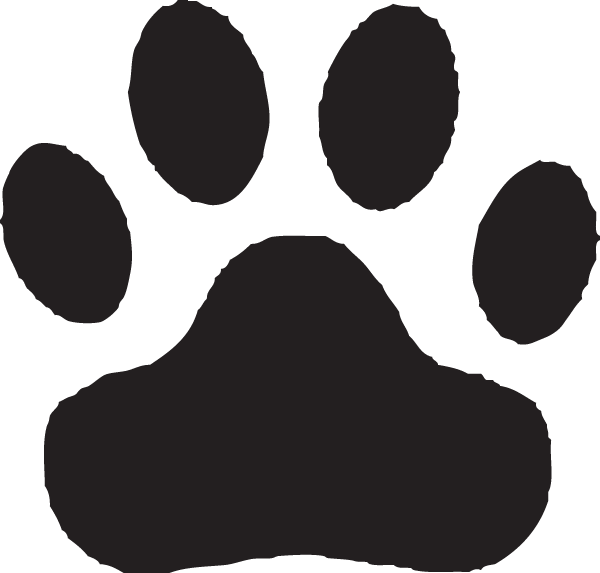 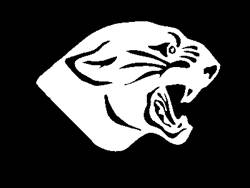 ***Students must cross at the traffic light when crossing 60th Street******Student drop off and pick up in front of building only.  Do not drop         off or pick up students in the bus lot.******ALL electronic devices/cell phones are to be OFF and kept in your student LOCKER throughout the school day.******Students must wear their ID and school issued lanyard at all times.  ID’s are required to ride the bus home from school.***Boys Basketball Game at Zeeland Cityside – today – 4:00 p.m.Cheer Practice – today – 6:00- 8:00 p.m.Swim/Dive Practice/Pictures – today – 3:30 p.m.Musical Rehearsal – today – 3:10-6:00 p.m. – EK Auditorium7th grade NJHS meeting – today during RTI – Room 7038th grade NJHS meeting – today during RTI – Ms. Zeichman’s RoomTickets are on sale for the Pinewood production of High School Musical Jr.  The performances will be on Thursday, November 15th and Friday, November 16th at 7 pm in the East Kentwood Fine Arts Auditorium.  Tickets are $7 for adults, $5 for students and children under 4 are free.  Tickets can be purchased in the Pinewood office or at the performance.PJ/HAT Day fundraiser for overseas soldiers holiday packages – this Friday.  $1.00 donation due to 1st hour teachers to wear your favorite hat/pj’s.Thanksgiving Break – No School:  November 21, 22, 23.Any student interested in training with the high school Falcons – Big Birds on Tuesdays and Thursdays from 3:30-4:30 p.m. at EKHS gym, please stop by the office to pick up an information form.Key Card Books are now on sale by the Pinewood PTC.  Books are $25.00 each and Pinewood receives $12.50 for each book sold.  Please help support Pinewood activities – stop by the office to purchase a book.  Thank you!Today’s Menu:  Rotini Pasta & Beef STAFF ANNOUNCEMENTS:Jeans Week for Navy Seals – this week.  Please give donation to JanSTUDY SHAQ SCHEDULE:Tuesday:  Saganski/KalminkWednesday:  Saganski/BrydeThursday:  Austin/tbd